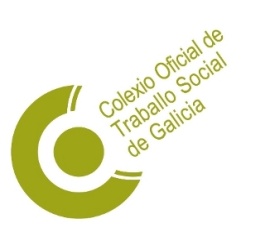 Orde de domiciliación de adeudo directo SEPAOrden de domiciliación de adeudo directo SEPATODOS OS CAMPOS SERÁN CUMPRIMENTADOS OBRIGATORIAMENTE.UNHA VEZ ASINADA ESTA ORDE DE DOMICILIACIÓN  DEBE SER REMITIDA AO ACREDOR PARA A SÚA CUSTODIA.TODOS LOS CAMPOS HAN DE SER CUMPLIMENTADOS OBLIGATORIAMENTEUNA VEZ FIRMADA ESTA ORDEN DE DOMICILIACIÓN DEBE SER ENVIADA AL ACREEDOR PARA SU CUSTODIA